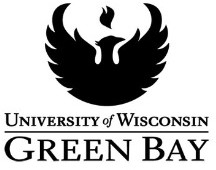 CONFIDENTIAL DISPOSAL FORMToday’s DateDisposal Dates (select one)Disposal Dates (select one)Disposal Dates (select one)Dept/LocationContact NameContact NameContact NameContact NameINSTRUCTIONS:  This form is intended for records designated for confidential destruction per an approved record schedule.  All other records for destruction should be disposed of through the normal waste or recycling channels.  If you are unsure if records should be destroyed, use an Inventory Management Worksheet to assess records prior to using this form.  Enter records that meet requirements for destruction, obtain department signature approval, and forward to Risk Management for review at least five (5) days prior to the designated day for confidential destruction.  Example noted on first line below.APPROVALAPPROVALAPPROVALAPPROVALAPPROVALAPPROVALI certify that these are CONVENIENCE COPIES that are no longer needed by the department, and/orI certify that these are CONVENIENCE COPIES that are no longer needed by the department, and/orI certify that these are CONVENIENCE COPIES that are no longer needed by the department, and/orI certify that these are CONVENIENCE COPIES that are no longer needed by the department, and/orI certify that these are CONVENIENCE COPIES that are no longer needed by the department, and/orI certify that these are OFFICIAL RECORDS that are past their retention period per an approved record schedule, all audit and administrative requirements have been satisfied, and there are no pending public record requests, audits, or lawsuits for these records.I certify that these are OFFICIAL RECORDS that are past their retention period per an approved record schedule, all audit and administrative requirements have been satisfied, and there are no pending public record requests, audits, or lawsuits for these records.I certify that these are OFFICIAL RECORDS that are past their retention period per an approved record schedule, all audit and administrative requirements have been satisfied, and there are no pending public record requests, audits, or lawsuits for these records.I certify that these are OFFICIAL RECORDS that are past their retention period per an approved record schedule, all audit and administrative requirements have been satisfied, and there are no pending public record requests, audits, or lawsuits for these records.I certify that these are OFFICIAL RECORDS that are past their retention period per an approved record schedule, all audit and administrative requirements have been satisfied, and there are no pending public record requests, audits, or lawsuits for these records.Depositor SignatureDepositor SignatureDateDepartment Supervisor SignatureDateBox or E-File #Record DatesRDA NumberFile DescriptionRetentionTo ArchivesDestroyDestroy ConfidentiallyOriginal or Copy?12005-2019ADMIN350Internal CommunicationsEVT+3 YearsXOriginal